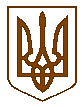 БУЧАНСЬКИЙ  МІСЬКИЙ   ГОЛОВАР О З П О Р Я Д Ж Е Н Н Я« 05 »  лютого 2020 р. 									№ 24Про організацію проведення звітуБучанського міського головиперед Бучанською міськоюоб’єднаною територіальною громадою На виконання п. 6 та п. 7 ст. 42 Закону України «Про місцеве самоврядування в Україні» та з метою звітування Бучанського міського голови про свою роботу протягом 2019 року на відкритій зустрічі з громадянами  РОЗПОРЯДЖАЮСЬ:Провести 22 лютого 2020 року о 14:00 годині у приміщенні кінотеатру «Акваріус» (вул. Героїв Майдану, 12) звіт Бучанського міського голови про проведену роботу протягом 2019 року.Керівникам структурних підрозділів Бучанської міської ради до 12 лютого 2020 року надати в організаційно-контрольний відділ (електронною поштою) звіт про роботу підрозділу у 2019 році згідно вимог (додаток).Організаційно-контрольному відділу та відділу культури, національностей та релігій забезпечити організаційну та технічну сторону, озвучення заходу у приміщенні кінотеатру «Акваріус».Контроль за виконанням цього розпорядження залишаю за собою.Міський голова							       А.П. ФедорукПогоджено:Перший заступник міського голови				      Т.О. ШаправськийЗаступник міського голови з соціально-гуманітарних питань					      С.А. ШепетькоВ.о. керуючого справами						      О.Ф. Пронько Підготував:В.о. начальника організаційно-контрольного відділу 			  	      І.О. Левківська